PROCEDURA SCRUTINIO I QUADRIMESTRE REGISTRO ON LINEEPROCEDURA INSERIMENTO CONSIGLIO ORIENTATIVO CLASSI TERZEProcedura scrutinio classi prime- seconde - terzePROCEDURA  CHE IL DOCENTE DEVE SEGUIRE PER  INSERIRE LE PROPOSTE DI VOTO DELLA PROPRIA MATERIA:Aprire il proprio registroEntrare nella classeCliccare su scrutinioCliccare su  “ le mie proposte”Scegliere lo scrutinioCliccare  “ Procedi”L’elenco degli alunni li troverete facendo scorrere un po’ la paginaCliccare all’interno della casella vuota , si aprirà una tendina con i votiCliccare sul voto che volete attribuireAlla fine fare SALVAPROCEDURA  CHE  IL COORDINATORE DEVE SEGUIRE PER LO SCRUTINIO DEL I QUADRIMESTRE:Aprire la classe di cui si è coordinatoriCliccare su scrutinioCliccare su tabellone della classeScegliere lo scrutinioCliccare PROCEDIScorrere la pagina per visualizzare il tabelloneNel tabellone troverete doppi voti : uno  scritto un po’ più grande verde ed è quello che verrà stampato nella pagella; l’altro grigio, più piccolo, che corrisponde alle proposte di voto.Cliccare sopra il nome dell’alunno: si aprirà una finestra. Cliccare sul “giudizio periodico”: si apriranno le varie finestre messe nell’ordine  orizzontale (SEGUIRE TALE ORDINE) A B C D E F per formulare il giudizio periodico che si potrà controllare nel riquadro sottostante.N.B. Solo per gli alunni Diversamente Abili si potrà formulare un giudizio personalizzato scrivendolo direttamente nello spazio sottostante.Terminato il giudizio cliccare su “Applica……” in basso a destra.Una volta finito lo scrutinio bisogna togliere le proposte di voto.Per toglierle bisogna cliccare sul pulsante n° 5 “PROPOSTE DI VOTO”  VERDE  per modificare la visualizzazione.Cliccare su “ PROPOSTE DI VOTO” in modo che la casella diventi ROSSA 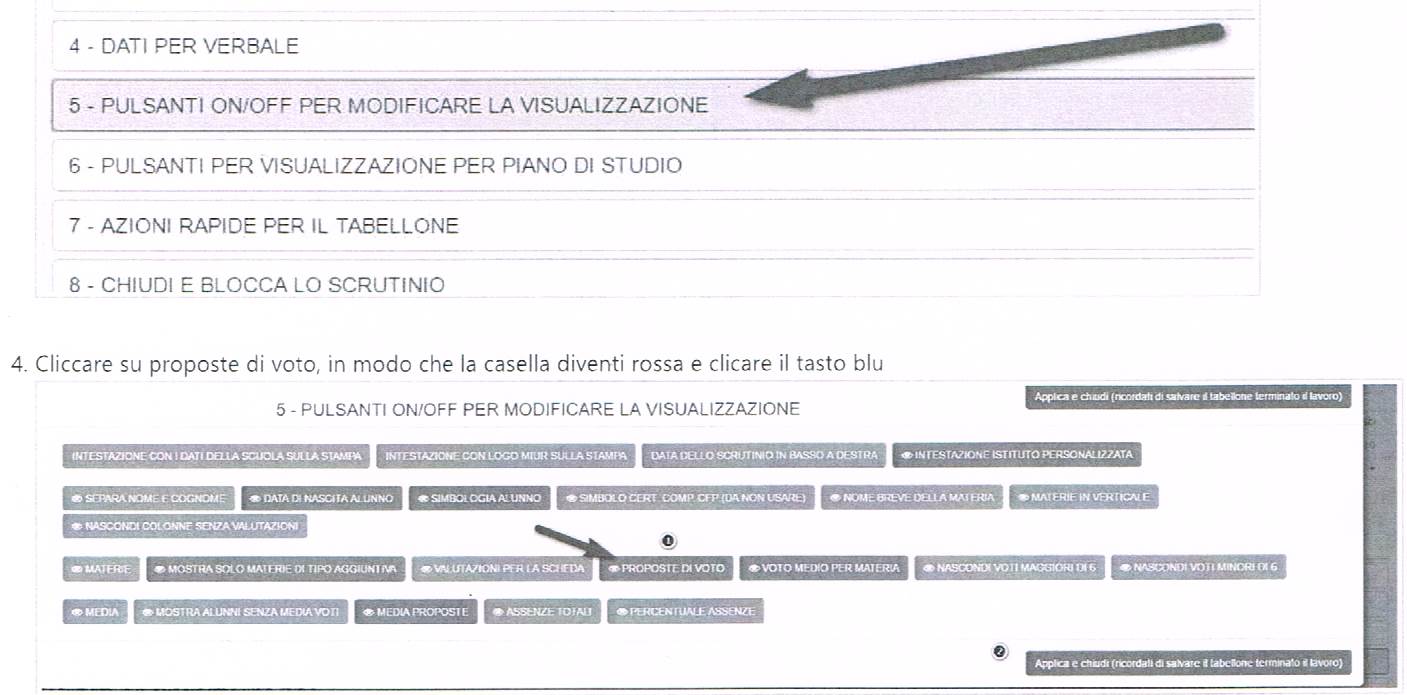 Cliccare il tasto blu ( applica e chiudi)Adesso visualizzerete il tabellone senza proposteStampare il cartellone da inserire nel verbaleTerminate tutte le operazioni cliccare il tasto 8 “chiudi e blocca scrutinio”Cliccare lato sinistro riquadro blu “chiudi e blocca lo scrutinio” attendere qualche secondo dopo aver premuto e cliccare riquadro blu in alto a destra “applico e chiudo”SCRUTINIO ALUNNI NAIPer lo scrutinio degli alunni stranieri neoarrivati in Italia  è possibile inserire nelle caselle del tabellone relative alle varie materie le voci: “N.V.”  corrispondente alla seguente frase  sulla scheda: “La valutazione non viene espressa in quanto l’alunno si trova nella prima fase di alfabetizzazione in lingua italiana”.Voto *(con asterisco) corrispondente alla seguente frase sulla scheda: “La valutazione espressa si riferisce al percorso personale di apprendimento in quanto l’alunno si trova nella fase di alfabetizzazione in lingua italiana”. Per inserire le frasi corrispondenti è necessario cliccare sul cognome e nome dell’alunno , aprire la finestra in alto “VALUTAZIONE ALUNNI NAI”   e cliccare sulla frase corrispondente : ** = N.V. ; *  = Voto* espresso con asterisco ovvero al percorso personalizzato  in quanto l’alunno si trova nella         prima fase di alfabetizzazione della lingua italiana.PROCEDURA CONSIGLIO ORIENTATIVO CLASSI III (a cura del coordinatore di classe)Aprire la classe di cui si è coordinatoriCliccare su scrutinioCliccare su tabellone della classeScegliere lo scrutinioConsiglio  orientativoProcediCliccare sopra il nome dell’alunno: si aprirà una finestra,  cliccare sul “consiglio orientativo”” e si apriranno le varie finestre  da compilare PERCORSO  SETTORE (corrispondente al PERCORSO)INDIRIZZO  (corrispondente al SETTORE solo quando è previsto)Terminato il giudizio cliccare su “Applica…….” In basso a destraSalva e chiudi